П Л А Нроботи науково-теоретичного семінару кафедри теорії та історії культури філософського факультету «Історія української культури в контексті глобалізаційних процесів : сучасні проблеми, особливості та шляхи розв’язання» на 2021-2022 н. р.*УВАГА! Про дати проведення засідань буде повідомлено завчасно. У плані роботи науково-теоретичного (методологічного) семінару передбачені виступи гостей, працівників інших кафедр, факультетів, ВУЗів, що працюють із дотичних до профілю кафедри науковим проблемам, носять міждисциплінарний характер. Про доповнення і можливі зміни буде повідомлено додатково. Затверджено на засіданні кафедри теорії та історії культурипротокол №  1  від  31 серпня 2021 р.	Завідувач кафедри теорії та історії культури Доктор філос. наук,  професор                             М.П.Альчук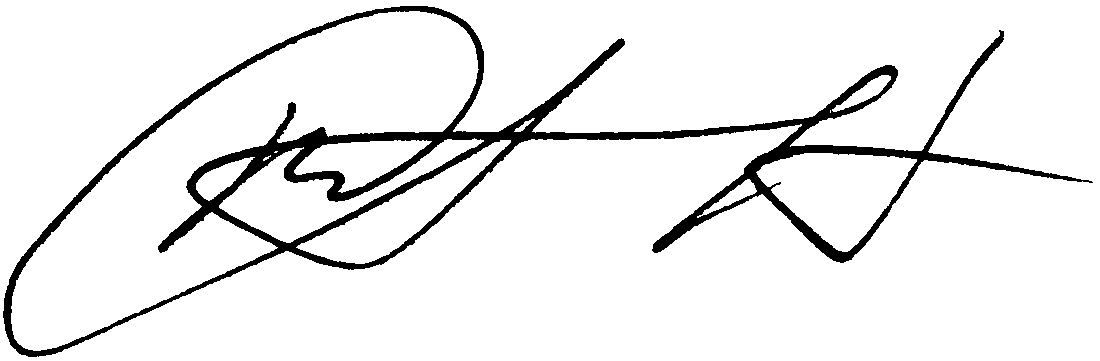 №ТемаПІБ викладачаТермін проведення1Виступ аспірантки   Павлишин А.Д. (2-го року)наук. керівникпроф. Альчук М.П.Вересень 2021 р.2Викладання культурологічних дисциплін для студентів культурологічного відділення: теоретичні засади, практичні та прикладні аспектиЛіщинська О. І. Вересень 2021 р.3Виступ аспіранта  Коряги П.І. (2-го року)наук. керівникдоц. Дарморіз О.В.Жовтень 2021 р4Про можливості інноваційного впровадження арт-менеджменту в науковий і навчальний процесиГість – Павло ГудімовВласевич Т.В.Жовтень 2021 р.5Виступ аспіранта: Ліпша Р.С. (4-го року)Виступ аспірантки Романюк А. Ю. (2-го року)наук. керівникдоц. Дарморіз О.В.наук. керівникпроф. Альчук   М,П.Листопад 2021 р.6Онлайн-зустріч- Гість -Олександр Панарін; тема: "Авторське право у сфері  культури". Власевич Т.В.30 листопада 2021 р.7Підготовка та оновлення статей, гасел, пропозицій до енциклопедичного словника «Культурологія»Мандрищук Л.А.Грудень/січень 2021/2022 рр.8«Культурологія» енциклопедичний словник, обговорення та рекомендація до друкуМельник В.П. Кашуба М.В.Альчук М.П. Викладачі кафедриГрудень/січень 2021/2022 рр.9Наукові дослідження кафедри теорії та історії культури філософського факультету/Щорічна звітна наукова конференція кафедриВикладачі, аспіранти і магістри кафедриЛютий 2022 р.10Виступ аспіранта Коряги П.І. (2-го року)наук. керівникдоц. Дарморіз О.В.Лютий 2022 р.11Постколоніальні практики в сучасному соціокультурному просторі УкраїниЛазарович Н.В.Березень 2022 р.12Виступ аспірантки   Павлишин А.Д. (2-го року)наук. керівникпроф. Альчук М.П.Березень 2022 р.13Постать Григорія Сковороди в українській культурі (до 300-річчя з дня народження)Альчук М.П.Квітень 2022 р.14Григорій Сковорода в контексті культури ПросвітництваПроф. Кашуба М.В.Квітень 2022 р.15Проведення круглого столу на тему: «Соціальна пам'ять в контексті глобалізації»Викладачі, аспіранти, магістри Травень/ червень 2022 р.16Міжкультурна комунікація в часи пандеміїЗапрошений гістьЧервень 2022 р.